The Workstation Ergonomics Self-Assessment is best undertaken in pairs. This enables one person to sit at their workstation while a second person observes and assists them achieve the recommended posture.  Then move on to the other person’s workstation. Following completion of this checklist, please discuss any concerns or requirements with your manager.In some cases, using non-standard equipment can cause injury. You may be required to submit a letter from your treating doctor tin order to provide specific ergonomic equipment.      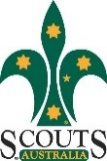 29.1 WHS FORM - Workstation ergonomics self-assessmentName of person being assessed:Position:Date: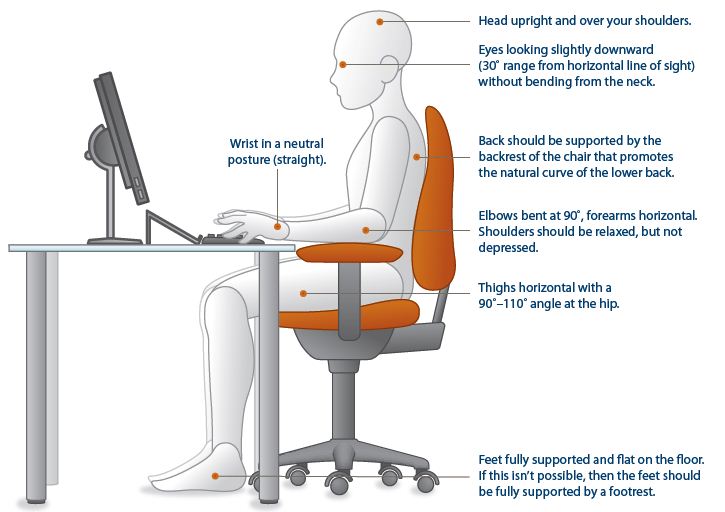 CHAIR YesNoNASuggested actionsCan the height, seat and back of the chair be adjusted to achieve the posture outlined below?Obtain a fully adjustable chairAre your feet fully supported by the floor when you are seated?Lower the chairUse a footrestDoes your chair provide support for your lower back?Adjust chair backObtain adjustable chairObtain lumbar rollWhen you sit with your back against the back rest, is there a 2-3 finger width gap between the back of your knees, and the front of the seat?Adjust seat panAdd a back supportChair with smaller set panArmrests in general, are not recommended.  However if you do have armrests, do they allow you to get close to your workstation?Adjust armrestsRemove armrestsKEYBOARD & MOUSEYesNoNASuggested ActionsArmrests in general, are not recommended.  However if you do have armrests, do they allow you to get close to your workstation?Adjust armrestsRemove armrestsAre your keyboard, mouse and work surface at your elbow height?Raise / lower workstationRaise or lower keyboardRaise or lower chairAre frequently used items within easy reach?Rearrange workstationIs the keyboard close to the front edge of the desk allowing space for the wrist to rest on the desk surface?Move keyboard to correct positionWhen using your keyboard and mouse, are your wrists straight and your upper arms relaxed?  The keyboard should be flat and not propped up on keyboard legs as an angled keyboard may place the wrist in an awkward posture when keying.Re-check chair, raise or lower as neededCheck postureCheck keyboard and mouse heightIs your mouse at the same level and as close as possible to your keyboard?Move mouse closer to keyboardObtain larger keyboard tray if necessaryIs the mouse comfortable to use?Rest your dominant hand by using the mouse with your non-dominant hand for brief periods (mouse buttons can be changed within the computer control panel)Investigate alternate mouse options.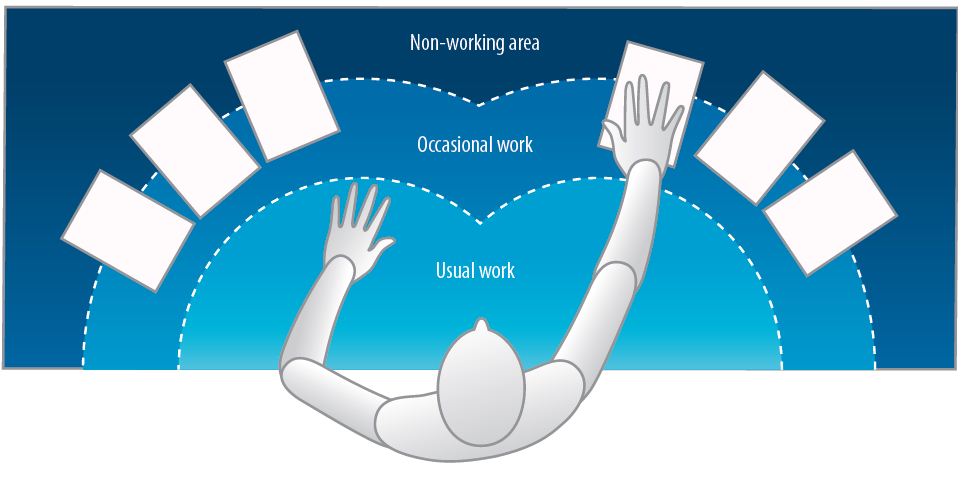 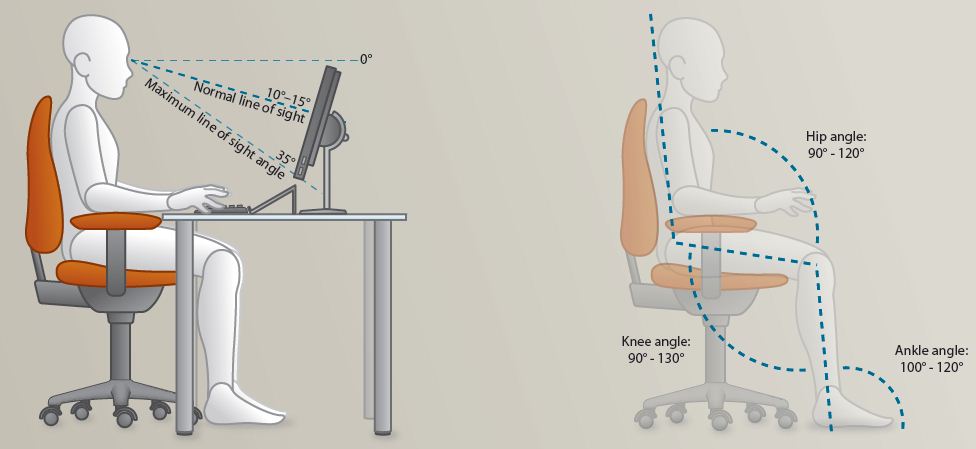 MONITOR & ACCESSORIESYesNoNASuggested ActionsIs your monitor positioned directly in front of you?Reposition monitorIs your monitor positioned at least an arm’s length away?Note: the monitor’s location is dependent on the size of the monitor, the font, screen resolution and the individual user e.g. vision/use of bifocal spectacles etc.Reposition monitorSeek an alternative monitor if necessary e.g.  flat screen that uses less spaceIs your monitor height slightly below eye level?Add or remove monitor standAdjust monitor heightIs your monitor and work surface free from glare?Windows at side of monitorAdjust overhead lightingCover windowsObtain antiglare screenDo you have appropriate light for reading or writing documents?Obtain desk lampPlace on left if right-handed – place on right if left handedAre frequently used items located within the usual work area and items which are only used occasionally in the occasional work area?Rearrange workstationIs there a sloped desk surface or angle board for reading and writing tasks if required?Obtain an angle boardIs there a document holder either beside the screen or between the screen and keyboard if required?Obtain document holderAre you using a headset or speakerphone if you are writing or keying while talking on the phone?Obtain a headset if using the phone and keyboardBREAKSYesNoNASuggested ActionsDo you take postural breaks every 30 minutes? E.g. standing, walking to printer / fax etc.?Set reminders to take breaksDo you take regular eye breaks from looking at your monitor?Refocus on picture on wall every 30 minutesLAPTOPYesNoNASuggested ActionsIn the event of using a laptop computer for prolonged periods of time use of;A full sized external keyboard and mouse; Docking station with full sized monitor or a laptop standObtain appropriate laptop accessories“Hot Desking” (when applicable)YesNoNASuggested ActionsProvided time, support and supervision to make above adjustments.